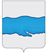 АДМИНИСТРАЦИЯ ПЛЕССКОГО ГОРОДСКОГО ПОСЕЛЕНИЯПРИВОЛЖСКОГО МУНЦИПАЛЬНОГО РАЙОНА ИВАНОВСКОЙ ОБЛАСТИПОСТАНОВЛЕНИЕ«21» июля 2023 г.                                                                                    № 100-п  г. ПлесОб утверждении Программы профилактики рисков причинения вреда (ущерба) охраняемым законом ценностям в области охраны и использования особо охраняемых природных территорий на территории Плесского городского поселения Приволжского муниципального района Ивановской области на 2024 годВо исполнение статьи 44 Федерального закона от 31 июля 2020 г.               № 248-ФЗ «О государственном контроле (надзоре) и муниципальном контроле в Российской Федерации», в соответствии с Правилами разработки и утверждения контрольными (надзорными) органами программы профилактики рисков причинения вреда (ущерба) охраняемым законом ценностям, утвержденными постановлением Правительства Российской Федерации от 25 июня 2021 г. № 990, администрация Плесского городского поселения ПОСТАНОВЛЯЕТ:1. Утвердить прилагаемую программу профилактики рисков причинения вреда (ущерба) охраняемым законом ценностям в области охраны и использования особо охраняемых природных территорий на территории Плесского городского поселения Приволжского муниципального района Ивановской области на 2024 год (приложение 1).2. Опубликовать настоящее постановление в издании нормативно –правовых актов Совета и Администрации Плесского городского поселения «Вестник Совета» и Администрации Плесского городского поселения» и размещению на официальном сайте Администрации Плесского городского поселения.3.Контроль исполнения настоящего постановления возложить на заместителя главы администрации по вопросам охраны объектов культурного наследия.4.Настоящее постановление вступает в силу с 1 января 2024года.ВрИП Главы Плесского городского поселения                                                 С.В. КорниловаПриложение 1к постановлению администрацииПлесского городского поселения                                                                                                 от 21.07.2023 N 100-п Программапрофилактики рисков причинения вреда (ущерба) охраняемым законом ценностям в области охраны и использования особо охраняемых природных территорий Плесского городского поселения Приволжского муниципального района Ивановской областина 2024 год                                              Паспорт программыРаздел I. Анализ текущего состояния осуществления вида контроля, описание текущего развития профилактической деятельности контрольного органа, характеристика проблем, на решение которых направлена программа профилактики1. Настоящая Программа профилактики рисков причинения вреда (ущерба) охраняемым законом ценностям в области охраны и использования особо охраняемых природных территорий Плесского городского поселения на 2024 год (далее – Программа профилактики) разработана в соответствии с требованиями Федерального закона от 31 июля 2020 г. № 248-ФЗ «О государственном контроле (надзоре) и муниципальном контроле в Российской Федерации» (далее – закон № 248-ФЗ) и на основании Правил разработки и утверждения контрольными (надзорными) органами программы профилактики рисков причинения вреда (ущерба) охраняемым законам ценностям, утвержденной постановлением Правительства Российской Федерации от 25 июня 2021 г. № 990 и предусматривает комплекс мероприятий по профилактике рисков причинения вреда (ущерба) охраняемым законом ценностям при осуществлении муниципального контроля в области охраны и использования особо охраняемых природных территорий Плесского городского поселения Приволжского муниципального района Ивановской области.2. Программа профилактики устанавливает порядок проведения профилактических мероприятий, направленных на предупреждение нарушений обязательных требований и (или) причинения вреда (ущерба) охраняемым законом ценностям, соблюдение которых оценивается при осуществлении муниципального контроля в области охраны и использования особо охраняемых природных территорий на территории Плесского городского поселения Приволжского  муниципального района Ивановской области (далее - муниципальный контроль в области охраны и использования ООПТ). 3. Предметом муниципального контроля в области охраны и использования особо охраняемых природных территорий местного значения в пределах предоставленных законодательством Российской Федерации полномочий является соблюдение юридическими лицами, индивидуальными предпринимателями и гражданами требований, установленных муниципальными правовыми актами в области использования и охраны особо охраняемых природных территорий местного значения.Муниципальный контроль в области охраны и использования ООПТ осуществляется в отношении всех особо охраняемых природных территорий, находящихся на территории Плесского городского поселения Приволжского муниципального района ивановской области.4. Целью муниципального контроля в области использования и охраны особо охраняемых природных территорий Плесского городского поселения является обеспечение соблюдения юридическими лицами, индивидуальными предпринимателями, гражданами законодательства об особо охраняемых природных территориях, требований по использованию, охране, защите особо охраняемых природных территорий, находящихся в границах Плесского городского поселения.5. Задачами муниципального контроля в области охраны и использования ООПТ являются предупреждение, выявление и пресечение нарушений юридическими лицами, индивидуальными предпринимателями и гражданами установленных в соответствии с Федеральным законом от 14.03.1995 № 33-ФЗ «Об особо охраняемых природных территориях», другими федеральными законами, принимаемыми в соответствии с ними иными нормативными правовыми актами Российской Федерации, законами и иными нормативными правовыми актами Ивановской области требований в области охраны окружающей среды, касающихся:а) режима особо охраняемой природной территории;б) особого правового режима использования земельных участков, природных ресурсов и иных объектов недвижимости, расположенных в границах особо охраняемых природных территорий;в) режима охранных зон особо охраняемых природных территорий.Муниципальный контроль в области использования и охраны ООПТ осуществляется в виде проведения наблюдения за соблюдением обязательных требований (мониторинг безопасности), выездного обследования и внеплановых выездных проверок.6. Муниципальный контроль в области охраны и использования ООПТ осуществляет должностное лицо уполномоченного органа и специалисты Плесского городского поселения.Программа направлена на предупреждение и устранение фактов нарушений обязательных требований при охране и использовании особо охраняемых природных территорий, что также приведет к улучшению состояния окружающей среды.Раздел II. Цели и задачи реализации программы профилактики8. Основными целями программы профилактики являются:стимулирование добросовестного соблюдения обязательных требований всеми контролируемыми лицами;устранение условий, причин и факторов, способных привести к нарушениям обязательных требований и (или) причинению вреда (ущерба) охраняемым законом ценностям;создание условий для доведения обязательных требований до контролируемых лиц, повышение информированности о способах их соблюдения.Задачами профилактики нарушений законодательства в области охраны и использования особо охраняемых природных территорий являются:выявление причин, факторов и условий, способствующих нарушению обязательных требований жилищного законодательства, определение способов устранения или снижения рисков их возникновения;установление зависимости видов, форм и интенсивности профилактических мероприятий от особенностей конкретных подконтрольных субъектов, и проведение профилактических мероприятий с учетом данных факторов;формирование единого понимания обязательных требований жилищного законодательства у всех участников контрольной деятельности;          повышение прозрачности осуществляемой контрольной деятельности;повышение уровня правовой грамотности подконтрольных субъектов, в том числе путем обеспечения доступности информации об обязательных требованиях жилищного законодательства и необходимых мерах по их исполнению.Раздел III. Перечень профилактических мероприятий, сроки (периодичность) их проведения Раздел IV. Показатели результативности и эффективностипрограммы профилактикиОсновным показателем результативности и эффективности реализации мероприятий программы профилактики является минимизация причинения вреда (ущерба) охраняемым законом ценностям.Для оценки результативности и эффективности реализации мероприятий программы профилактики применяются следующие показатели:Наименование программыпрофилактики рисков причинения вреда (ущерба) охраняемым законом ценностям в области охраны и использования особо охраняемых природных территорий Плесского городского поселения Приволжского муниципального района Ивановской областина 2024 годРазработчик программыАдминистрация Плесского городского поселенияПеречень подпрограмм1.Информирование2. КонсультированиеПеречень исполнителей программыДолжностные лица уполномоченного органа, специалисты Плесского городского поселенияЦель (цели) программыПрофилактика рисков причинения вреда (ущерба) охраняемым законом ценностямЗадачи программыУкрепление системы профилактики причинения вреда (ущерба) охраняемым законом ценностям, выявление причин, факторов и условий, способствующих нарушению обязательных требований жилищного законодательства, определение способов устранения или снижения рисков их возникновенияСроки реализации 2024 годИсточники и объем финансирования программы 2024 год - 0№ п/пВид профилактического мероприятияСроки (периодичность) проведенияПодразделение и (или) должностные лица, ответственные за реализацию профилактического мероприятия1234Информирование Информирование Информирование Информирование 1.Размещение текстов нормативных правовых актов, регулирующих осуществление муниципального контроля в области охраны и использования особо охраняемых природных территорийВ течение года (по мере необходимости)Администрация Плесского городского поселения2.Сведения об изменениях, внесенных в нормативные правовые акты, регулирующие осуществление муниципального контроля в области охраны и использования особо охраняемых природных территорий, о сроках и порядке их вступления в силуВ течение года (по мере необходимости)Администрация Плесского городского поселения3.Размещение перечня нормативных правовых актов с указанием структурных единиц этих актов, содержащих обязательные требования, оценка соблюдения которых является предметом контроля, а также информацию о мерах ответственности, применяемых при нарушении обязательных требований, с текстами в действующей редакцииВ течение года (по мере необходимости)Администрация Плесского городского поселения4.Размещение руководства по соблюдению обязательных требованийВ течение года (по мере необходимости)Администрация Плесского городского поселения5.Размещение перечня объектов контроляВ течение года (по мере необходимости)Администрация Плесского городского поселения6.Размещение исчерпывающего перечня сведений, которые могут запрашиваться контрольным органом у контролируемого лицаВ течение года (по мере необходимости)Администрация Плесского городского поселения7.Размещение сведений о способах получения консультаций по вопросам обязательных требованийВ течение года (по мере необходимости)Администрация Плесского городского поселения8.Размещение сведений о порядке досудебного обжалования решений контрольного органа, действий (бездействия) его должностных лицВ течение года (по мере необходимости)Администрация Плесского городского поселения9.Подготовка и размещение доклада о муниципальном контроле в области охраны и использования особо охраняемых природных территорийВ течение года (по мере необходимости)Администрация Плесского городского поселенияКонсультированиеКонсультированиеКонсультированиеКонсультирование10.Консультирование контролируемых лиц проводится следующими способами: по телефону, на личном приеме либо в ходе проведения профилактических мероприятий, контрольных мероприятий и не должно превышать 15 минут. Перечень вопросов:а) организация и осуществление муниципального контроля в области охраны и использования особо охраняемых природных территорий;б) порядок осуществления контрольных мероприятий, установленных Положением о муниципальном контроле в области охраны и использования особо охраняемых природных территорий;в) порядок обжалования действий (бездействия) должностных лиц, уполномоченных осуществлять муниципальный контроль в области охраны и использования особо охраняемых природных территорий;г) получение информации о нормативных правовых актах (их отдельных положениях), содержащих обязательные требования, оценка соблюдения которых осуществляется администрацией в рамках контрольных мероприятийВ течение года (при наличии оснований)Администрация Плесского городского поселения№ п/пНаименование показателяВеличина1.Полнота информации, размещенной на официальном сайте контрольного органа в сети «Интернет» в соответствии с частью 3 статьи 46 Федерального закона от 31 июля 2021 г. № 248-ФЗ «О государственном контроле (надзоре) и муниципальном контроле в Российской Федерации»100 %2.Удовлетворенность контролируемых лиц и их представителями консультированием контрольного (надзорного) органа99 % от числа обратившихся3.Количество проведенных профилактических мероприятийне менее 10 мероприятий, проведенных контрольным органом